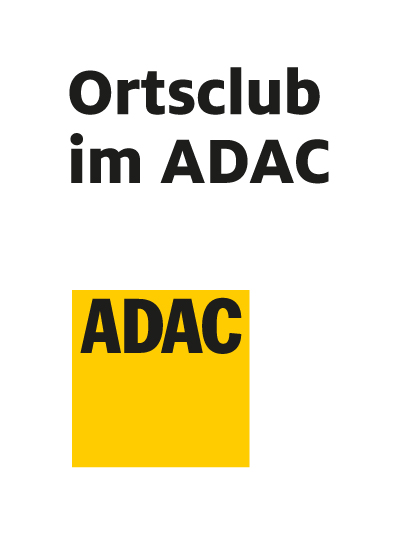 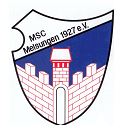 NENNUNG zum 1. 2 -Stunden-MofarennenMSC Melsungen 1927 e.V.am 05. August 2022Hiermit melden wir uns verbindlich für das o.g. 2-Stunden-Mofarennen an.                        Mit  markierte Felder müssen ausgefüllt werden!Nennung per Email senden anorga@msc-melsungen.deDie Anmeldung ist nur mit unterzeichnetem HAFTUNGSAUSSCHLUSS (s. Seite 2) und bei Erforder-nis mit der Verzichtserklärung des Fahrzeugeigentümers(Seite 3)sowie der Einverständnis - Erklärung der Erziehungsberechtigten (Seite 4) gültig. Die Angaben für die Sprecher-Info (Seite 5) sind freiwillig, aber interessant für die Zuschauer. Mit der Anmeldung (Unterschrift s. o.) akzeptieren die Teilnehmer vorbehaltlos die Ausschreibung.  Wer keine Email-Möglichkeit hat, kann die Nennung per Post an Harald Pickenhahn, Auf der Trift 1, 34323 Malsfeld senden.HAFTUNGSAUSSCHLUSSVerantwortlichkeit und Haftungsverzicht der TeilnehmerDie Teilnehmer (Bewerber, Fahrer, Kfz.-Eigentümer und Halter) erklären mit Abgabe dieser Nennung (Anmeldung) den Verzicht auf Ansprüche jeder Art für Schäden, die im Zusammenhang mit der Veranstaltung entstehen, und zwar gegenden DMSB und die Mitgliedsorganisationen des DMSBden Deutschen Motorsport Verband und die DMV Landesgruppe Hessen e.V.die Deutsche Motorsport Wirtschaftsdienst GmbH, deren Präsidenten, Organe, Geschäftsführer und Generalsekretäreden Veranstalter mit allen Sportwarten, Funktionären und Helfernden Grundstücksbesitzer und die Rennstreckeneigentümerdie Behörden und alle anderen Personen, die mit der Organisation der Veranstaltung in Verbindung stehendie Erfüllungs- und Verrichtungsgehilfen aller zuvor genannten Personen und Stellenaußer für Schäden aus der Verletzung des Lebens, des Körpers oder der Gesundheit, die auf einer vorsätzlichen oder fahrlässigen Pflichtverletzung – auch eines gesetzlichen Vertreters oder eines Erfüllungsgehilfen des enthafteten Personenkreises – beruhen.Gegendie anderen Teilnehmer (Bewerber, Fahrer, Mitfahrer), deren Helfer, die Eigentümer, Halter der anderen Fahrzeugeden eigenen Bewerber, den/die eigenen Fahrer, Mitfahrer (anderslautende besondere Vereinbarungen zwischen Bewerber, Fahrer, Mitfahrer gehen vor!) und eigene Helferverzichten sie auf Ansprüche jeder Art für Schäden, die im Zusammenhang mit dem Rennwettbewerb (ungezeitetes, gezeitetesTraining, Rennen) entstehen, außer für Schäden aus der Verletzung des Lebens, des Körpers oder der Gesundheit, die auf einer vorsätzlichen oder fahrlässigen Pflichtverletzung – auch eines gesetzlichen Vertreters oder eines Erfüllungsgehilfen des enthafteten Personenkreises – beruhen, und außer für sonstige Schäden, die auf einer vorsätzlichen oder grob fahrlässigen Pflichtverletzung - auch eines gesetzlichen Vertreters oder eines Erfüllungsgehilfen des enthafteten Personenkreises - beruhen.Der Haftungsausschluss wird mit Abgabe der Nennung (Anmeldung) allen Beteiligten gegenüber wirksam. Der Haftungsverzicht gilt für Ansprüche aus jeglichem Rechtsgrund, insbesondere sowohl für Schadenersatz-ansprüche aus vertraglicher als auch außervertraglicher Haftung und auch für Ansprüche aus unerlaubter Handlung.Stillschweigende Haftungsausschlüsse bleiben von vorstehender Haftungsausschlussklausel unberührt.Alle etwaigen Haftungsansprüche sind auf den maximalen Umfang bzw. Betrag der jeweiligen Haftpflicht-versicherung des Veranstalters begrenzt.Mit Abgabe der Anmeldung nimmt der Fahrer/Halter davon Kenntnis, dass Versicherungsschutz im Rahmen der Kraftverkehrsversicherung (Haftpflicht- und Kaskoversicherung) für Schäden bei der Veranstaltung nicht gewährt wird. Er verpflichtet sich, auch den Eigentümer des eingesetzten Fahrzeugs davon zu unterrichten.Der Teilnehmer erklärt zusätzlich, dass er keinerlei körperliche Gebrechen oder Krankheiten hat, die einer Teilnahme an einer Motorsportveranstaltung entgegen sprechen. Es wird versichert, dass der Fahrer Eigentümer des einzusetzenden Fahrzeuges ist. Wenn nicht, gibt der Fahrzeugeigentümer eine Verzichtserklärung ab.Foto- und FilmrechteDie Teilnehmer und ihre gesetzlichen Vertreter erklären mit der Anmeldung ihr Einverständnis, dass von den Teilnehmern Bildnisse angefertigt und durch den Veranstalter und andere - auch im Internet - verbreitet und öffentlich zur Schau gestellt werden, und zwar ohne Beschränkung des räumlichen, inhaltlichen oder zeitlichen Verwendungsbereichs und insbesondere wiederholt auch zu Zwecken der eigenen oder fremden Werbung sowie zu Merchandisingzwecken._____________________________		______________________________Ort						Datum_____________________    _____________________    _____________________    _____________________Unterschrift 1. Fahrer	Unterschrift 2. Fahrer		Unterschrift 3. Fahrer	Unterschrift 4. FahrerVerzichtserklärung des Fahrzeugeigentümers(nicht erforderlich, wenn Fahrer / Mitfahrer auch Eigentümer des Wettbewerbsfahrzeuges sind)Ich bin mit der Beteiligung des oben näher bezeichneten Fahrzeuges an der Veranstaltung einverstanden und erkläre den Verzicht auf Ansprüche jeder Art für Schäden, die im Zusammenhang mit der Veranstaltung entstehen, und zwar gegenden DMSB und die Mitgliedsorganisationen des DMSBden Deutschen Motorsport Verband und die DMV Landesgruppe Hessen e.Vdie Deutsche Motorsport Wirtschaftsdienst GmbH, deren Präsidenten, Organe, Geschäftsführer und Generalsekretäreden Veranstalter mit allen Sportwarten, Funktionären und Helfernden Grundstücksbesitzer und die Rennstreckeneigentümerdie Behörden und alle anderen Personen, die mit der Organisation der Veranstaltung in Verbindung stehendie Erfüllungs- und Verrichtungsgehilfen aller zuvor genannten Personen und Stellenaußer für Schäden aus der Verletzung des Lebens, des Körpers oder der Gesundheit, die auf einer vorsätzlichen oder fahrlässigen Pflichtverletzung – auch eines gesetzlichen Vertreters oder eines Erfüllungsgehilfen des enthafteten Personenkreises – beruhen.Gegendie Fahrer, Halter Eigentümer der anderen eingesetzten Fahrzeuge (Bewerber, Fahrer, Mitfahrer)die Helfer der / des in der Nennung angegebenen Teilnehmer/s und der anderen TeilnehmerHalter der anderen Fahrzeugesowie gegen den / die Bewerber, Fahrer, Mitfahrer des von mir zur Verfügung gestellten Fahrzeugs (anderslautende besondere Vereinbarungen zwischen Eigentümer, Bewerber, Fahrer/n, Mitfahrer/n gehen vor!) verzichteich auf Ansprüche jeder Art für Schäden, die im Zusammenhang mit dem Rennwettbewerb (ungezeitetes, gezeitetesTraining, Rennen) entstehen, außer für Schäden aus der Verletzung des Lebens, des Körpers oder der Gesundheit, die auf einer vorsätzlichen oder fahrlässigen Pflichtverletzung – auch eines gesetzlichen Vertreters oder eines Erfüllungsgehilfen des enthafteten Personenkreises – beruhen, und außer für sonstige Schäden, die auf einer vorsätzlichen oder grob fahrlässigen Pflichtverletzung - auch eines gesetzlichen Vertreters oder eines Erfüllungsgehilfen des enthafteten Personenkreises - beruhen.Der Haftungsausschluss wird mit Abgabe der Nennung (Anmeldung) allen Beteiligten gegenüber wirksam. Der Haftungsverzicht gilt für Ansprüche aus jeglichem Rechtsgrund, insbesondere sowohl für Schadenersatz-ansprüche aus vertraglicher als auch außervertraglicher Haftung und auch für Ansprüche aus unerlaubter Handlung.Stillschweigende Haftungsausschlüsse bleiben von vorstehender Haftungsausschlussklausel unberührt.Alle etwaigen Haftungsansprüche sind auf den maximalen Umfang bzw. Betrag der jeweiligen Haftpflicht-versicherung des Veranstalters begrenzt.Ich wurde davon unterrichtet, dass Versicherungsschutz im Rahmen der Kraftverkehrsversicherung (Haftpflicht- und Kaskoversicherung) für Schäden bei der Veranstaltung nicht gewährt wird. ____________________		_____________________		_________________________________Ort				Datum				Unterschrift des Fzg.-Eigentümers_________________________________________________________________________________Name und Anschrift des Eigentümers in BLOCKSCHRIFTEinverständniserklärung der Erziehungsberechtigten(für Jugendliche unter 18 Jahren)Ich habe die Ausschreibung, den Haftungsausschluss und die Bestimmungen zu den Foto- und Filmrechten zur Kenntnis genommen und bin ausdrücklich damit einverstanden, dass mein/e Sohn/Tochter an der Veranstaltung  teilnimmt.Ich versichere, dass keine weiteren Erziehungsberechtigten oder Personen mit anderweitigem Mitspracherecht an der Erziehung meines/r Sohnes / Tochter existieren.______________________________________________________Name des 1. Fahrers______________________________	______________________________________________________Unterschrift Erziehungsberechtigter 1		Adresse______________________________	______________________________________________________Unterschrift Erziehungsberechtigter 2		Adresse______________________________________________________Name des 2. Fahrers______________________________	______________________________________________________Unterschrift Erziehungsberechtigter 1		Adresse______________________________	______________________________________________________Unterschrift Erziehungsberechtigter 2		Adresse______________________________________________________Name des 3. Fahrers______________________________	______________________________________________________Unterschrift Erziehungsberechtigter 1		Adresse______________________________	______________________________________________________Unterschrift Erziehungsberechtigter 2		Adresse______________________________________________________Name des 4. Fahrers______________________________	______________________________________________________Unterschrift Erziehungsberechtigter 1		Adresse______________________________	______________________________________________________Unterschrift Erziehungsberechtigter 2		Adresse		SPRECHER-INFO	Mofa-TeamTeam-Name:										Ort/Verein:											Grid-Girl/-Boy-Name: ____________________________________________________Fahrer (Teamleiter):					Alter:	______________								Fahrer:								Alter:			Fahrer:								Alter:			Fahrer:								Alter:			Fahrzeugdaten:Standard-Mofa  Tuning-Mofa   Prototyp   Open50   Hersteller:						Typ:					Baujahr:						Leistung/PS:			Besondere Tuning-Maßnahmen:							Wichtige Infos zum Team (bitte unbedingt ausfüllen):Teamgründung wann:				warum:				Wie kommt das Team zu seinem Namen:					Größte Erfolge:									Schlimmste Niederlage :																	Heutiges Tagesziel :								Teamname:Letztjährige Startnr.:Verein:1. Fahrer (Teamleiter)2. Fahrer2. Fahrer3. Fahrer4. FahrerNachname:Nachname:Nachname:Nachname:Nachname:Vorname:Vorname:Vorname:Vorname:Vorname:Strasse / Hausnummer:Strasse / Hausnummer:Strasse / Hausnummer:Strasse / Hausnummer:Strasse / Hausnummer:PLZ / Wohnort:PLZ / Wohnort:PLZ / Wohnort:PLZ / Wohnort:PLZ / Wohnort:Geburtsdatum:Geburtsdatum:Geburtsdatum:Geburtsdatum:Geburtsdatum:Mobilnummer:Mobilnummer:Mobilnummer:Mobilnummer:Mobilnummer:E-Mail:E-Mail:E-Mail:E-Mail:E-Mail:Telefonnummer:Telefonnummer:Telefonnummer:Telefonnummer:Telefonnummer:ADMV /  DMV-Mitgl.-Nr.:    ADMV /  DMV-Mitgl.-Nr.:    ADMV /  DMV-Mitgl.-Nr.:    ADMV /  DMV-Mitgl.-Nr.:    ADMV /  DMV-Mitgl.-Nr.:   od. Tagesvers. (+4,-€)od. Tagesvers. (+4,- €)od. Tagesvers. (+4,- €)od. Tagesvers. (+4,- €)od. Tagesvers. (+4,- €)Datum:Datum:Datum:Datum:Datum:Unterschrift:Unterschrift:Unterschrift:Unterschrift:Unterschrift:FahrzeugdatenFahrzeugdatenFahrzeugdatenFahrzeugdatenFahrzeugdatenKlasse bitte ankreuzen:  Standard-Mofa    Tuning-Mofa    Prototyp     E-Mofa       Open 50   Roller 70Klasse bitte ankreuzen:  Standard-Mofa    Tuning-Mofa    Prototyp     E-Mofa       Open 50   Roller 70Klasse bitte ankreuzen:  Standard-Mofa    Tuning-Mofa    Prototyp     E-Mofa       Open 50   Roller 70Klasse bitte ankreuzen:  Standard-Mofa    Tuning-Mofa    Prototyp     E-Mofa       Open 50   Roller 70Klasse bitte ankreuzen:  Standard-Mofa    Tuning-Mofa    Prototyp     E-Mofa       Open 50   Roller 70Hersteller:Hersteller:Typ:Typ:Typ:Baujahr:Baujahr:Leistung:Leistung:Leistung:Besonderheiten:Besonderheiten:Besonderheiten:Besonderheiten:Besonderheiten: